CONTEXTO EN EL QUE SE REALIZA LA VISITAEn 2010 se articulan las diferentes instituciones que intervienen en el territorio de Morazán, bajo tres figuras principales identificadas como actores del desarrollo: Gabinete de Gestión Departamental, presidido por la Gobernación de Morazán y conformado por 32 instituciones del órgano ejecutivo de gobierno; Concejo Departamental de Alcaldes, presidido por su propia junta directiva y conformado por los 26 alcaldes que presidentes los 26 municipios en que se divide Morazán; Concertación Ciudadana de Morazán, presidido por su propio equipo coordinador, y conformada por 31 organizaciones de la sociedad civil del departamento, entre ellas FUNDEMAC. En su conjunto, estos tres actores forman un Sistema de Actores para el Desarrollo, desde donde se visibiliza al territorio como una unidad y interrelaciona con actores nacionales e internacionales.El 26 de julio de 2011 se firma en la ciudad de San Francisco Gotera, Morazán, el “Acuerdo de Hermanamiento entre el departamento de Morazán, El Salvador, C.A. y el condado de Montgomery, Marylanda, E.E.U.U.” en el que ambos pueblos se comprometen libremente a colaborar en la promoción exitosa de iniciativas de beneficio mutuo.En 2012, luego de un arduo trabajo de gestión, se logra la aprobación por parte de la Asamblea Legislativa de El Salvador, la aprobación de los fondos para la puesta en funcionamiento, en agosto de 2013, del Instituto de Ciencia y Tecnología Aplicada de la Universidad de El Salvador (INCTAUES), siendo el primer instituto técnico superior a nivel nacional que implemente la UES.En 2013 se procura generar las condiciones necesarias para la puesta en funcionamiento del INCTAUES, siendo necesaria la búsqueda de apoyos para garantizar la calidad educativa de la institución y recursos económicos para el financiamiento de becas a estudiantes.Siendo FUNDEMAC miembro de la Concertación Ciudadana de Morazán, y habiendo acompañado todo el proceso anteriormente descrito, manifiesta su disposición a financiar una gira de gestión a E.E.U.U.; por su parte, la Gobernación de Morazán dispone del Gobernador Suplente para la realización de la gira y, el Concejo de Alcaldes financia el viaje de su vicepresidente para acompañar a las diferentes reuniones que se ejecuten durante la gira de gestión, concretándose su realización en las fechas del 04 al 20 de abril del presente año.DESARROLLO DE LA VISITAObjetivoEstablecer alianzas estratégicas para el fortalecimiento de la naciente institución académica en Morazán y; promover el programa de apadrinamiento de becas, ejecutado por FUNDEMAC, en la búsqueda de nuevos y mayores financiantes.AGENDA DE TRABAJOSABADO 6 DE ABRIL 2013MARTES 9 DE ABRIL 2013 MIERCOLES 10 DE ABRIL  2013 JUEVES 11 DE ABRIL  2013 VIERNES 12 DE ABRIL 2013 DOMINGO 14 DE ABRIL 2013 MARTES 16 DE ABRIL 2013 MIERCOLES 17 DE ABRIL 2013 VIERNES 19 DE ABRIL 2013 En síntesis, se realizaron 26 reuniones: cinco entrevistas en medios de comunicación, cinco reuniones con comités de apoyo, tres reuniones con autoridades locales, nueve reuniones con autoridades académicas, participación en marcha a favor de la reforma migratoria, una reunión con el club rotario, una reunión en torno al programa de alfabetización y una reunión de evaluación.La recepción y hospitalidad de todo el comité de hermanamiento fue excepcional, en verdad que dieron muestras de fraternidad; acogieron con gran entusiasmo la noticia de la universidad que se abrirá en Morazán y manifestaron reiteradamente su compromiso en la aportación a becas y la promoción del programa de apadrinamiento.PRINCIPALES LOGROS Y SEGUIMIENTOReunión con el Ejecutivo, Ike Leggette:Se acordó el compromiso de elaborar un spot publicitario en el que él promoviera el programa de apadrinamiento, siendo él mismo el primero en comprometerse en apadrinar a un niño de Morazán.Se acordó que la recolección de fondos que cada año realiza el personal de las oficinas del condado (1000 empleados), se pueda canalizar en becas para niños de Morazán.Se puso a disposición a Sisters Citys para que los estadounidenses que quieran donar para becas a FUNDEMAC, lo hagan a través de esa instancia, facilitando así el deducible de impuestos a los donantes y estimulando a la vez para que haya más donantes de becas.Karla Silvestre, quien es la responsable de las relaciones con América Latina por parte del condado, manifiesta la disposición de una pequeña oficina medianamente equipada, dentro de las instalaciones de las oficinas del condado para que pueda funcionar las oficinas de FUNDEMAC en EE.UU. de igual manera se comprometió en enviar información pertinente sobre el proceso que ha de seguirse para la obtención de la licencia o personería jurídica en EE.UU.Reiteró su compromiso en la búsqueda de computadoras para la instalación de un laboratorio de cómputo en el INCTAUES.El seguimiento a los puntos anteriores se hará a través de Karla Silvestre, cuyo contacto se encuentra en los anexos.Reunión con Montgomery College:Con Corporate and Foundation Relations, y el departamento de Hospitality Management, se conoció la experiencia de cómo estructurar un sistema de captura de cooperación; comentándonos la posibilidad de acercarnos a Marriott Foundation pues ellos, así como otras empresas de gran tamaño cuentan con la capacidad de aportar económicamente para becas y otro tipo de apoyos, sugiriéndonos el acercarnos a Marriott El Salvador para iniciar el contacto y que podíamos referirnos en el diálogo a la experiencia que ya tienen con Montgomery College.Con Brian K. Baker, Deputy Chief of Staff and Strategy, se acordó el darle seguimiento a un possible hermanamiento entre Montgomery College e INCTAUES, con el fin de garantizar intercambios y transferencia de conocimientos. Incluso se hablaba de la posibilidad de poder capacitar a los maestros que iniciarían en INCTAUES, por medio de Skype, para poder transmitirles las características principales de lo que es un Community College.Con Globar Humanities Institute, se acordó que harán una visita a Morazán, El Salvador, con la finalidad de ejecutar diferentes proyectos contemplados en sus áreas de trabajo, puesto que ya cuentan con el presupuesto aprobado ($500,000.00), e incluso con la fecha de ejecución, la cual está proyectada para el año 2018.La escuela de arte de Montgomery College, también manifestó gran interés en realizar una visita a Morazán, El Salvador, con la finalidad de colaborar en la transferencia de conocimientos para la diversificación en los diseños artesanales que se elaboran en Morazán; y fortalecer el técnico en diseño artesanal que se impartirá en INCTAUES.El seguimiento a los puntos anteriores se hará a través de Shelley Jones (Global Humanities Institute). Brian K. Baker (Deputy Chief), Rose Garvin Aquilina (Corporate and Foundation Relations), Janet Saros (Hospitality Management), Liliana Arango (Hispanic Bussines and Training Institute) y María Sprenh.Reunión con Bruce R. Williams, Alcalde de Takoma Park:Se acordó dar seguimiento a la posibilidad de establecer un hermanamiento entre la municipalidad de Takoma y Morazán, pudiendo ser por nuestra parte una municipalidad o un institución, como es el caso de FUNDEMAC; pues mostraron mucho interés en el programa de apadrinamiento de becas para promoverlo e incluso para que ellos como municipalidad puedan tener una expresión social en el apoyo a la educación de la niñez salvadoreña.El seguimiento al punto anterior se haría a través del alcalde, Bruce R. Williams.Reunión con empresarios y salvadoreños en Estados Unidos:En Montgomery County habitan 55,000 salvadoreños, de los que al menos un 10% son de Morazán, y se encuentran organizados en diferentes comités de apoyo a sus respectivos municipios de origen; se tomó el acuerdo que cada comité recaudaría fondos para becas de jóvenes y niños de sus municipios, trasladando los fondos a FUNDEMAC para hacer efectivas las becas bajo el programa de apadrinamiento.Ana Sol Gutiérrez, manifiesta su compromiso en hacer un donativo a FUNDEMAC para becas, así como colaborar con la promoción del programa de apadrinamiento.Bruce Adams, Director Office of Community, motivó a comprometerse con el programa de apadrinamiento y él mismo se comprometió a apadrinar a un niño de Morazán.En total se logran comprometer 20 personas en apadrinar niños en Morazán.Para el seguimiento de los puntos anteriores, Karla Silvestre, Neftali Granados y Jorge Granados, cuyos contactos se encuentran en el anexo.Reunión con Rotary Club:Con ellos se acordó la promoción del programa de apadrinamiento y el compromiso de algunos en aportar para becas, con la salvedad de que les entreguemos mayor información, en inglés, al respecto.Para el punto anterior el seguimiento sería con Kenneth Weiss, al correo weisfam@aol.comEn conclusión, hemos logrado que nos abran la puerta y entrar, ahora es nuestra tarea a través de la comunicación constante y el seguimiento el garantizar el permanecer adentro y que los diferentes compromisos se concreten en el menor plazo posible.ANEXOS…FotografíasDirectorioFormato de ConvenioJUEVES 4 DE ABRIL 7:00 pm  Miguel Guzmán aterriza en los Estados Unidos. Neftalí Granados lo recogerá en el Aeropuerto de Doulles. 6:00 pm  a  1:00  amCelebración de Comité Joateca/USA1:45 pm  a  3:00  pmEntrevista Radio América.4:00 pm  a  5:00  pmReunión con Reemberto Rodriguez,  Director del Área Regional de Silver Spring. Civic Center, One Veterans Place, 2o Piso.2:45 pm  a  5:00  pmMarcha en Apoyo a la Reforma Migratoria. 10:30 am  a  11:30  amMeeting with Lauren Ruszczyk, encargada de los programas de Estudio en el Extranjero de la Universidad de Maryland. 11:30 am – 1:00 pm 3:30 p.m.6:30 pm  a  9:30  pmTour en la Universidad de Maryland y reunión con personas del Departamento de AgriculturaReunion con el Ejecutivo del Condado, Ike Leggett101 Monroe St., 2nd Floor, Rockville, MD.  Cena con personas de Morazán, líderes y miembros de COTSA. Lugar: Azucar Restaurant (14418 Layhill Rd, Silver Spring MD 20906).9:00 am  a  6:00  pmVisita a Dickson College – Explicación de sus Iniciativas de Compostacion, visita y tour en la granja. 2:00 pm  a  4:00  pm4:00 pm  a 5:00  pm  5:30 pm   a   7:00 pmLUNES 15 DE ABRIL 2013 11:00 am a 12:00 pm12:00 pm – 5-00 pmTaller de Lideres Comunitario organizado por COTSA.         Reunión con los Lideres de Morazán         Cena con Líderes de MorazánReunión con el Rector General de Agricultura de la Universidad de     Maryland. Actividades Varias   12:00 pm  a  1:00 pm4:00 -6:00 pm6:00-7:00 p.m.Reunion Club Rotario Gaithersburg Gaithersburg Rotary Club Meeting Reunion Frente a Café Cheesecake (Tour de Takoma)         7071 Carroll Ave, Takoma Park, MD         Contacto:  Evelyn         Reunion con el Sr. Alcalde de Takoma Park, Bruce Williams,                  Suzanne Ludlow, Acting City Manager y Miembros del Consejo         Cuarto de Conferencias, Takoma Park Community Center,          7500 Maple Avenue.  301.891.7229
         www.takomaparkmd.gov        Entrevista con Estacion TV de Takoma Park       (en el mismo lugar-Alcaldia TP)9:45 am10:50am a 11:45 pmReunion de Planificacion enfrente del Counseling Building (CB), Montgomery College, Rockville, parqueo principal-entrar por 355 y Mannakee St, seguir en la Mannakee y luego hacer una derecha en South Campus Drive, la primera entrada al parqueo. Nota: Para parquearse es necesario pedir un visitor’s parking en la estación de Policia del Counseling Building (Cabal a la entrada, 1er piso, primera puerta a mano izquierda). Tour en Hospitality Management- encargados de eventos en Montgomery College. Se reuniran con la persona que organiza los eventos– Susan Sullivan y Janet Saros, (240) 567-7182 (llegar antes para poder platicar). Marriott Hospitality Center, Campus Center Room 21A, Campus Rockville.(240)-567-7914. Entrar por 355 & Mannakee, ver mapa abajo:         http://cms.montgomerycollege.edu/EDU/Department.aspx?id=24006 12:00 a 12:30 o 1:00 pmReunión con Presidenta de Montgomery CollegeDr. DeRionne Pollard y Grupo de Liderazgo. Rockville. 51 Mannakee Bldg, Cuarto de Conferencia, MK #300, 3er piso. (Cabal-esquina de la 355 & Mannakee Dr.          Contacto:  Mr. Brian Baker, (240) 567-1787         Acompanara Maria, Isis y Evelyn (alguien mas? Jorge?)3:00 pm  a  5:00 pmReunión con el Instituto Global de Humanidades, en el Campus de Takoma de Motgomery College. The Morris and Gwendolyn Cafritz Arts Center930 King Street, Takoma Park, MDSalon de Conferencia, Cafritz Building, #CF 143.  Entrada por la Georgia (Parqueo) Contacto:  Shelley Jones (240) 567-1673, acompanara Jorge? Monica y Evelynhttp://www.montgomerycollege.edu/Departments/mcad/contact/contact.htm JUEVES 18 DE ABRIL 2013 11:00-12:00 pm        Visita al Departamento de Artes Visuales, Montgomery College, Cafritz                Building, 930 King Street & Georgia Avenue (por la 410), Takoma Park        Nos veremos en el Cafritz Building (el mismo de GHI), Pable Calleja los recibira a           la entrada, donde esta la “Biblioteca de Arte”, tomar en cuenta que la maestra           Adriana Baler, habla español, ensena ceramica y es de Argentina.  Tambien que la         maestra Nancy McNamara ha viajado a Centro América y aprecia los productos           de halla.12:002:00-3:30 pm7:00-9:00 pmVisita Biblioteca/Library at Montgomery College, Takoma Park, MDResource Center/Centro de Recursos, Takoma ParkPreguntar por Sarah Fisher (240) 567 1544 o Jennifer HatlebergContacto:  EvelynReunion con Hillman Entrepreneurs Program and the Macklin Business Institute. Lugar:  Cafeteria, Staff  Dining Room, ambos son programas de Montgomery College, Campo de Rockville el mismo lugar donde estuvimos hoy (Evelyn) El proposito de Hillman Entrepreneurs Program es apoyar, desarrollar y graduar lideres éticos que quieren ayudar a sus comunidades. El programa de Macklin Business Institute es para apoyar a los estudiantes de negocios para que tengan una actividad real en el mundo de negocios mundial y local.Contacto:  Maria Sprehn, (202) 330 3212Reunion de Despedida y Evaluacion de ActividadesLugar Gilchrist Center, 2424 Reedie Drive, Silver Spring, MD 20902Traer comida y bebida para compartir11:30 am  a  1:00 pm1:00-2:00Reunion y Tour en el Departamento de IT, Programa de Educación Continua, WDCE, Montgomery College en Gaithersburg, Almuerzo 12 South Summit Ave.Gaithersburg, MD 20877Contacto:  Steve Greenfield, (240) 567-2583 Edmund Palaszynski, Director (240) 567-3825http://www.montgomerycollege.edu/iti/techleap/techleap_home.htm 3:00–4:00 pm 5:30 pm – 6:30 pm7:00 p.m. Reunion con la Fundacion encargada de Reunir Fondos para las Actividades de Montgomery College.Contacto: Rose Garvin Alquilino – 240-567-4249         Direccion: 40 West Gude Drive, Rockville, MD, #229.  Esto es al norte del            campo de Rockville, un poco antes de la calle Shady Grove.        Contacto:  Evelyn Reunión con Guillermo Galván, encargado del Programa de Alfabetización en El Salvador (Ministerio de Educación). Contacto: Jorge Granados 301-806-1080Reunión con Comité de Corinto y Comité de GuatajiaguaSpringfield, VA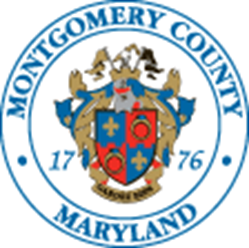 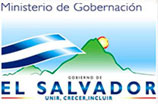 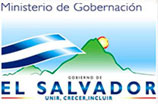 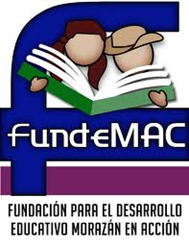 